РЕШЕНИЕ 25.05.2021								                         №  12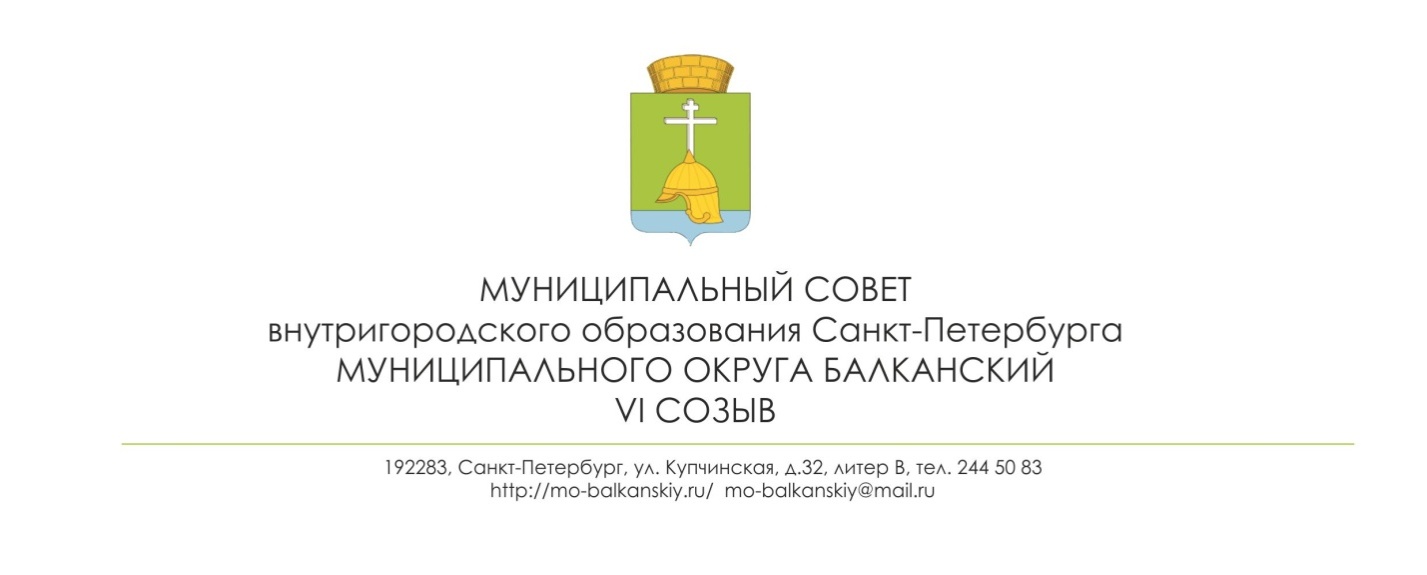           О внесении изменений в решение муниципального совета внутригородского муниципального образования Санкт-Петербурга муниципального округа Балканский от 24.11.2015 № 30 «Об утверждении Положения о бюджетном процессе во внутригородском муниципальном образовании Санкт-Петербурга  муниципальный округ Балканский»  В соответствии с требованиями Бюджетного Кодекса Российской Федерации, руководствуясь Уставом внутригородского муниципального образования Санкт-Петербурга муниципального округа Балканский, муниципальный советРЕШИЛ: 1.Внести в Положение о  бюджетном процессе во внутригородском муниципальном образовании Санкт-Петербурга  муниципальный округ Балканский, утвержденное решением МС ВМО МО Балканский № 30 от 24.11.2015 следующие изменения и дополнения.2. В статье 17.4. Положения  исключить слово «кассовое».2. Настоящее решение вступает в силу после его официального опубликования (обнародования).3.Контроль исполнения настоящего решения возложить на Главу муниципального образования – председателя муниципального совета С.А. Лебедева. Глава  муниципального образования –председатель муниципального совета                                                                С.А. Лебедев 